Bewick Crescent Surgery Only: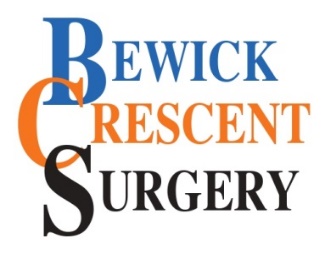 PATIENT CONSENT FORMThis form is to express your consent for another person to discuss and represent you for telephone and face-to-face consultation.  Areas of your medical record may be discussed and viewed with the GP present (if face-to-face).Patient detailsPatient detailsPatient namePatient's date-of-birthAddress (incl. Postcode)I am a patient of Bewick Crescent Surgery and I would like to give consent for another person to discuss and be involved with my medical care management.  This will be for in-person and telephone discussions only.  I understand this does not give the patient online access to my record.  I understand the contact details of the person granted access (below) will be recorded on my medical record.  I understand if any of the consent details change, or, I wish for this person to have this consent removed from my medical record I will contact the surgery immediately.  A 'Consent Removal' form is available from our reception or can be downloaded from our website at https://www.bewickcrescentsurgery.nhs.uk/I understand and will inform the person below they will be required to present photographic identification at the surgery so they can be verified before this request is granted. I understand that a GP may contact me to ensure I have the capacity to make this decision.Signature of patient / guardian:Date:I am a patient of Bewick Crescent Surgery and I would like to give consent for another person to discuss and be involved with my medical care management.  This will be for in-person and telephone discussions only.  I understand this does not give the patient online access to my record.  I understand the contact details of the person granted access (below) will be recorded on my medical record.  I understand if any of the consent details change, or, I wish for this person to have this consent removed from my medical record I will contact the surgery immediately.  A 'Consent Removal' form is available from our reception or can be downloaded from our website at https://www.bewickcrescentsurgery.nhs.uk/I understand and will inform the person below they will be required to present photographic identification at the surgery so they can be verified before this request is granted. I understand that a GP may contact me to ensure I have the capacity to make this decision.Signature of patient / guardian:Date:Contact details for the person I wish to grant access:Contact details for the person I wish to grant access:Full nameAddress (incl. postcode).Contact telephone numberRelationship to patientID of new person (above) recently gaining consent verified on (date):Patient Notes Updated On (date):Initials of staff updating:Now add this document to the patient's medical recordNow add this document to the patient's medical record